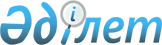 О внесении изменений в постановление акимата Кызылжарского района от 11 марта 2015 года № 114 "О создании государственного учреждения "Кызылжарский районный отдел сельского хозяйства"
					
			Утративший силу
			
			
		
					Постановление акимата Кызылжарского района Северо-Казахстанской области от 26 мая 2015 года № 255. Зарегистрировано Департаментом юстиции Северо-Казахстанской области 26 июня 2015 года № 3288. Утратило силу постановлением акимата Кызылжарского района Северо-Казахстанской области от 12 декабря 2016 года № 485      Сноска. Утратило силу постановлением акимата Кызылжарского района Северо-Казахстанской области от 12.12.2016 № 485 (вводится в действие по истечении десяти календарных дней после дня его первого официального опубликования).

      В соответствии со статьями 31, 37 Закона Республики Казахстан от 23 января 2001 года "О местном государственном управлении и самоуправлении в Республике Казахстан", статьей 21 Закона Республики Казахстан от 24 марта 1998 года "О нормативных правовых актах", акимат Кызылжарского района Северо-Казахстанской области ПОСТАНОВЛЯЕТ:

      1. Внести в постановление акимата Кызылжарского района от 11 марта 2015 года № 114 "О создании государственного учреждения "Кызылжарский районный отдел сельского хозяйства" (зарегистрировано в Реестре государственной регистрации нормативных правовых актов за № 3183, опубликовано 10 апреля 2015 года в газете "Маяк" № 15 (5518), 10 апреля 2015 года в газете "" № 16 (579)) следующие изменения:

       приложение к указанному постановлению изложить в новой редакции, согласно приложению к настоящему постановлению.

      2. Контроль за исполнением настоящего постановления возложить на заместителя акима Кызылжарского района Северо-Казахстанской области Рамазанова Р.Е.

      3. Настоящее постановление вводится в действие по истечении десяти календарных дней после дня его первого официального опубликования.

 ПОЛОЖЕНИЕ
 о государственном учреждении "Кызылжарский районный отдел сельского хозяйства" 1. Общие положения      1. Государственное учреждение "Кызылжарский районный отдел сельского хозяйства" является государственным органом Республики Казахстан, осуществляющим руководство в сфере регулирования сельского хозяйства на территории района.

      2. Государственное учреждение "Кызылжарский районный отдел сельского хозяйства" ведомств не имеет.

      3. Государственное учреждение "Кызылжарский районный отдел сельского хозяйства" осуществляет свою деятельность в соответствии с Конституцией и законами Республики Казахстан, актами Президента и Правительства Республики Казахстан, иными нормативными правовыми актами, а также настоящим Положением.

      4. Государственное учреждение "Кызылжарский районный отдел сельского хозяйства" является юридическим лицом в организационно-правовой форме государственного учреждения, имеет печати и штампы со своим наименованием на государственном языке, бланки установленного образца, в соответствии с законодательством Республики Казахстан, счета в органах Казначейства.

      5. Государственное учреждение "Кызылжарский районный отдел сельского хозяйства" вступает в гражданско-правовые отношения от собственного имени.

      6. Государственное учреждение "Кызылжарский районный отдел сельского хозяйства" имеет право выступать стороной гражданско-правовых отношений от имени государства, если оно на это уполномочено в соответствии с законодательством.

      7. Государственное учреждение "Кызылжарский районный отдел сельского хозяйства" по вопросам своей компетенции в установленном законодательством порядке принимает решения, оформляемые приказами руководителя государственного учреждения "Кызылжарский районный отдел сельского хозяйства", и другими актами, предусмотренными законодательством Республики Казахстан.

      8. Структура и лимит штатной численности государственного учреждения "Кызылжарский районный отдел сельского хозяйства" утверждаются в соответствии с действующим законодательством.

      9. Учредителем и уполномоченным органом государственного учреждения "Кызылжарский районный отдел сельского хозяйства" является акимат Кызылжарского района Северо-Казахстанской области.

      Местонахождение государственного учреждения "Кызылжарский районный отдел сельского хозяйства": 150700, Республики Казахстан, Северо-Казахстанская область, Кызылжарский район, аул Бесколь, улица Институтская 1.

      10. Полное наименование государственного органа: 

      на государственном языке: "Қызылжар аудандық ауыл шаруашылығы бөлімі" мемлекеттік мекемесі;

      на русском языке: государственное учреждение "Кызылжарский районный отдел сельского хозяйства".

      11. Настоящее Положение является учредительным документом государственного учреждения "Кызылжарский районный отдел сельского хозяйства".

      12. Финансирование деятельности государственного учреждения "Кызылжарский районный отдел сельского хозяйства" осуществляется из местного бюджета.

      13. Государственному учреждению "Кызылжарский районный отдел сельского хозяйства" запрещается вступать в договорные отношения с субъектами предпринимательства на предмет выполнения обязанностей, являющихся функциями государственного учреждения "Кызылжарский районный отдел сельского хозяйства".

      Если государственному учреждению "Кызылжарский районный отдел сельского хозяйства" законодательными актами предоставлено право осуществлять приносящую доходы деятельность, то доходы, полученные от такой деятельности, направляются в доход государственного бюджета.

 2. Миссия, основные задачи, функции, права и обязанности государственного учреждения "Кызылжарский районный отдел сельского хозяйства"      14. Миссия государственного учреждения "Кызылжарский районный отдел сельского хозяйства" 

      реализация аграрной государственной политики в земледелии и в животноводстве в Кызылжарском районе в соответствии с действующим законодательством Республики Казахстан.

      15. Задачи: 

      содействие выпуску конкурентноспособной продукции, повышению ее качества, снижению издержек производства отраслей сельского хозяйства в соответствии с действующим законодательством Республики Казахстан;

      содействие внедрению инвестиций в отрасль сельского хозяйства и использованию новых технологий в соответствии с действующим законодательством Республики Казахстан;

      создание благоприятных условий для развития здоровой конкуренции, предполагающих решение проблемы диверсификации производства в соответствии с действующим законодательством Республики Казахстан;

      содействие выполнению плановых заданий в рамках реализации проекта "Развитие экспортного потенциала мяса КРС" в соответствии с действующим законодательством Республики Казахстан;

      организация разработки программ по переработке сельскохозяйственной продукции в соответствии с действующим законодательством Республики Казахстан;

      обеспечение выполнения актов Президента Республики Казахстан и постановлений Правительства Республики Казахстан, поручений Администрации Президента Республики Казахстан, актов акима и акимата области и района по курируемым вопросам, организация работы по их исполнению в соответствии с действующим законодательством Республики Казахстан;

      финансово-хозяйственное и материально-техническое обеспечение деятельности государственного органа в соответствии с действующим законодательством Республики Казахстан;

      выполнение процедур организации и проведения государственных закупок в соответствии с действующим законодательством; 

      16. Функции:

      содействие агроформированиям и предприятиям в организации переработки сельскохозяйственной продукции, в разработке экономических бизнес-планов и кредитовании за счет государственных программ кредитования в соответствии с действующим законодательством Республики Казахстан;

      содействие формированию и развитию рыночных структур и конкуренции в аграрном секторе, сфере переработки и реализации сельскохозяйственной продукции, а также внедрению агросервиса в соответствии с действующим законодательством Республики Казахстан; 

      содействие внедрению новой техники и прогрессивных технологий в сельскохозяйственное производство и переработку в соответствии с действующим законодательством Республики Казахстан; 

      содействие техническому переоснащению сельскохозяйственного производства в соответствии с законодательством Республики Казахстан;

      изучение и пропаганда местных и зарубежных достижений в области сельского хозяйства в соответствии с действующим законодательством Республики Казахстан;

      проведение инвестиционной политики в агропромышленном комплексе района в соответствии с действующим законодательством Республики Казахстан;

      участие в разработке программ социально-экономического развития района, инвестиционной политики в социальной сфере села в соответствии с действующим законодательством Республики Казахстан;

      осуществление мероприятий по реализации всех программ субсидирования; 

       осуществляет сбор данных о племенных животных от субъектов в области племенного животноводства;

      содействие в ликвидации последствий стихийных бедствий и других чрезвычайных ситуаций в соответствии с действующим законодательством Республики Казахстан;

      содействие созданию механизма регулирования сельскохозяйственного рынка и необходимых экономических условий и правового обеспечения для развития всех товаропроизводителей района в соответствии с действующим законодательством Республики Казахстан;

      сбор и анализ экономической и статистической информации, анализ потребительского спроса, состояние рынков сбыта (маркетинговые исследования), содействие установлению контактов потребителей и производителей сельскохозяйственной продукции, участие в подготовке по экспорту в соответствии с действующим законодательством Республики Казахстан;

      анализ производственной деятельности аграрного сектора района в соответствии с действующим законодательством Республики Казахстан;

      содействие развитию социальной, инженерной инфраструктуры в соответствии с действующим законодательством Республики Казахстан;

      комплекс мероприятий по привлечению инвестиций, активизации предпринимательской деятельности сельских населенных пунктов, увеличению объемов, расширению ассортимента и повышению качества выпускаемой сельскохозяйственной продукции в соответствии с действующим законодательством Республики Казахстан;

      комплекс мер по улучшению кадрового обеспечения сельскохозяйственного производства в соответствии с действующим законодательством Республики Казахстан;

      оказание государственных услуг в соответствии с действующим законодательством Республики Казахстан; 

      представление в установленном порядке интересы государственного учреждения "Кызылжарский районный отдел сельского хозяйства" в судах Республики Казахстан.

      иные полномочия, предусмотренные действующим законодательством Республики Казахстан. 

      17. Права и обязанности: 

      вести служебную переписку с государственными и негосударственными органами и организациями в соответствии с действующим законодательством Республики Казахстан; 

      запрашивать и получать от исполнительных органов района, акимов сельских округов необходимые документы, информацию в соответствии с действующим законодательством Республики Казахстан;

      привлекать работников исполнительных органов района, аппаратов акимов сельских округов к участию в решении вопросов, отнесенных к компетенции государственного учреждения "Кызылжарский районный отдел сельского хозяйства" в соответствии с действующим законодательством Республики Казахстан;

      участвовать в заседаниях районного акимата и маслихата, коллегий районных, территориальных и иных исполнительных органов в соответствии с действующим законодательством Республики Казахстан;

      исполнять задачи и функции, возложенных на государственное учреждение "Кызылжарский районный отдел сельского хозяйства" в соответствии с действующим законодательством Республики Казахстан.

 3. Организация деятельности государственного учреждения "Кызылжарский районный отдел сельского хозяйства"      18. Руководство государственным учреждением "Кызылжарский районный отдел сельского хозяйства" осуществляется руководителем, который несет персональную ответственность за выполнение возложенных на государственное учреждение "Кызылжарский районный отдел сельского хозяйства" задач и осуществление им своих функций.

       19. Руководитель государственного учреждения "Кызылжарский районный отдел сельского хозяйства" назначается на должность и освобождается от должности акимом района в соответствии с действующим законодательством.

       20. Руководитель государственного учреждения "Кызылжарский районный отдел сельского хозяйства" имеет заместителя, который назначается на должности и освобождается от должности в соответствии с законодательством Республики Казахстан.

      21. Полномочия руководителя государственного учреждения "Кызылжарский районный отдел сельского хозяйства":

      организует и руководит работой государственного учреждения "Кызылжарский районный отдел сельского хозяйства" и несҰт персональную ответственность за выполнение возложенных функций и задач;

      представляет на утверждение акиму района штатное расписание отдела;

      представляет на рассмотрение акимату и акиму района проекты нормативных правовых актов и другие документы в пределах компетенции;

      назначает на должности и освобождает от должностей сотрудников государственного учреждения "Кызылжарский районный отдел сельского хозяйства";

       определяет должностные обязанности и полномочия заместителя, заведующих секторами и других работников государственного учреждения "Кызылжарский районный отдел сельского хозяйства";

      решает вопросы поощрения и налагает дисциплинарные взыскания на сотрудников государственного учреждения "Кызылжарский районный отдел сельского хозяйства";

      издает приказы государственного учреждения "Кызылжарский районный отдел сельского хозяйства", а также дает указания, обязательные для исполнения сотрудниками государственного учреждения "Кызылжарский районный отдел сельского хозяйства";

      представляет государственное учреждение "Кызылжарский районный отдел сельского хозяйства" в государственных органах, иных организациях;

      обеспечивает соблюдение законодательства о государственных закупках в государственном учреждении "Кызылжарский районный отдел сельского хозяйства";

      обеспечивает соблюдение законодательства о государственных гарантиях равных прав и равных возможностей мужчин и женщин в государственном учреждении "Кызылжарский районный отдел сельского хозяйства";

      несет персональную ответственность за соблюдение антикоррупционного законодательства сотрудниками государственного учреждения "Кызылжарский районный отдел сельского хозяйства";

      осуществляет иные полномочия в соответствии с действующим законодательством. 

      22. Руководитель определяет полномочия своего заместителя в соответствии с действующим законодательством.

 4. Имущество государственного учреждения "Кызылжарский районный отдел сельского хозяйства"      23. Государственное учреждение "Кызылжарский районный отдел сельского хозяйства" может иметь на праве оперативного управления обособленное имущество в случаях, предусмотренных законодательством.

      Имущество государственного учреждения "Кызылжарский районный отдел сельского хозяйства" формируется за счет имущества, переданного ему собственником, а также имущества (включая денежные доходы), приобретенного в результате собственной деятельности и иных источников, не запрещенных законодательством Республики Казахстан.

      24. Имущество, закрепленное за государственным учреждением "Кызылжарский районный отдел сельского хозяйства" относится к коммунальной собственности.

      25. Государственное учреждение "Кызылжарский районный отдел сельского хозяйства" не вправе самостоятельно отчуждать или иным способом распоряжаться закрепленным за ним имуществом и имуществом, приобретенным за счет средств, выданных ему по плану финансирования, если иное не установлено законодательством.

 5. Реорганизация и упразднение государственного учреждения "Кызылжарский районный отдел сельского хозяйства"      26. Реорганизация и упразднение государственного учреждения осуществляются в соответствии с законодательством Республики Казахстан.

 6. Режим работы государственного учреждения "Кызылжарский районный отдел сельского хозяйства"      27. Режим работы государственного учреждения "Кызылжарский районный отдел сельского хозяйства" определяется регламентом государственного учреждения "Кызылжарский районный отдел сельского хозяйства".


					© 2012. РГП на ПХВ «Институт законодательства и правовой информации Республики Казахстан» Министерства юстиции Республики Казахстан
				
      Аким района

Б. Жумабеков
Утверждено постановлением акимата Кызылжарского района Северо-Казахстанской области от 26 мая 2015 года № 255Утверждено постановлением акимата Кызылжарского района Северо-Казахстанской области от 11 марта 2015 года № 114